ГОРОДСКОЙ СОВЕТ ДЕПУТАТОВ  МУНИЦИПАЛЬНОГО ОБРАЗОВАНИЯ «ГОРОД НАЗРАНЬ»РЕШЕНИЕ 	№10/37-4                                                                             от 27 марта 2020 г.О досрочном прекращении полномочий депутата Городского совета муниципального образования «Городской округ город Назрань»В соответствии с частью 11 статьи 40 Федерального закона от 06.10.2003 №131-ФЗ «Об общих принципах организации местного самоуправления в Российской Федерации», Устава г.Назрань и заявления депутата Городского совета четвертого созыва Цулоева Ибрагима Магомедовича от 4 марта 2020 г., Городской совет  муниципального образования «Городской округ город Назрань»  решил:1. Досрочно прекратить полномочия депутата Городского совета муниципального образования «Городской округ город Назрань» Цулоева Ибрагима Магомедовича.2. Направить настоящее Решение в территориальную избирательную комиссию г. Назрань для сведения и в средства массовой информации.3.  Настоящее Решение вступает в силу со дня его принятия.Глава г. Назрань                                                                        У.Х. ЕвлоевПредседатель Городского совета                                             Ю.Д.Богатырев РЕСПУБЛИКА     ИНГУШЕТИЯ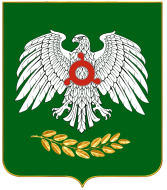     ГIАЛГIАЙ    РЕСПУБЛИКА